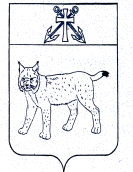 АДМИНИСТРАЦИЯ УСТЬ-КУБИНСКОГОМУНИЦИПАЛЬНОГО ОКРУГАПОСТАНОВЛЕНИЕс. Устьеот 25.03.2024                                                                                                        № 531									О внесении изменений в постановление администрации округа от 7 ноября 2023года № 1673 «О мерах по обеспечению безопасности людей на водных объектах, охране их жизни в зимний период 2023-2024 г.г.»В соответствии со статьей 11 Федерального закона от 21 декабря 1994 года №68-ФЗ «О защите населения и территорий от чрезвычайных ситуаций природного и техногенного характера», статьей 16 Федерального закона от 6 октября 2003 года №131-ФЗ «Об общих принципах организации местного самоуправления в Российской Федерации», статьей 41 Водного кодекса Российской Федерации, Правилами охраны жизни людей на водных объектах в Вологодской области, утвержденными постановлением Правительства Вологодской области от 20 декабря 2007 года № 1782, в целях обеспечения безопасности людей на водных объектах, охраны их жизни и здоровья, ст. 42 Устава округа администрация округаПОСТАНОВЛЯЕТ:Внести в постановление администрации округа от 7 ноября 2023 года № 1673 «О мерах по обеспечению безопасности людей на водных объектах, охране их жизни в зимний период 2023-2024 г.г.» следующие изменений:Абзац третий пункта 1 изложить в следующей редакции:«-в период таяния льда с 1 апреля 2024 года по 28 апреля 2024 года».Пункт 1 дополнить абзацами четвертым-восьмым следующего содержания:«-с 21 марта 2024 года на особоопасных участках:в верховье р. Кубена до пос. Высокое и ниже в месте впадения р. Анжица в р. Кубена;от моста мкр. Лесозавод  по течению р. Кубена, до выхода в озеро Кубенское;по реке Уфтюга от с. Богородское до выхода в озеро Кубенское;по реке Сухона от д. Прилуки до выхода в озеро Кубенское,с 21 марта 2024 года по 28 апреля 2024 года».2.	Контроль за исполнением настоящего постановления возложить на отдел безопасности, мобилизационной работы, ГО и ЧС администрации округа.3.	Настоящее постановление вступает в силу со дня его официального опубликования.Глава округа								          	      И.В. Быков